Publicado en España el 20/04/2018 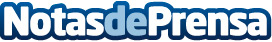 Juristia Consultores trabaja en la nueva regulación en relación a los parques de juegos hinchablesLa regulación relativa a parques de juegos hinchables se encuentra en plena revisión. Varios despachos han dado apoyo para el desarrollo de una norma de referencia aplicable en ese campo. Guillermo Villaverde, uno de los abogados que presta este apoyo, explica la problemática en su artículo publicado en Ley ActualDatos de contacto:Pablo GarcíaResponsable comunicaciónNota de prensa publicada en: https://www.notasdeprensa.es/juristia-consultores-trabaja-en-la-nueva Categorias: Nacional Derecho Entretenimiento Recursos humanos Ocio para niños http://www.notasdeprensa.es